My Book About Me.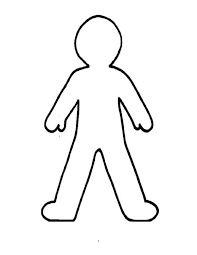 My name isI am _______________ years old.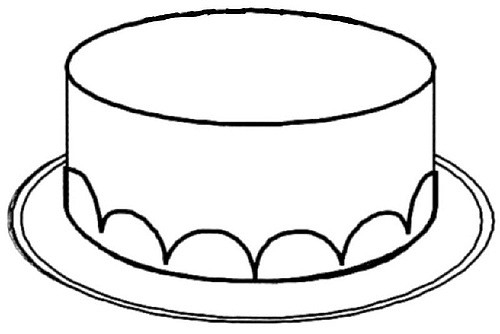 Can you draw the same amount of candles on the birthday cake and colour it in?This is my family.This is my home.When I am at home I like to.....My favourite toy is.....My favourite character on TV is..... 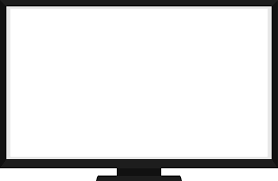 __________________________________These are foods I like to eat.I can.....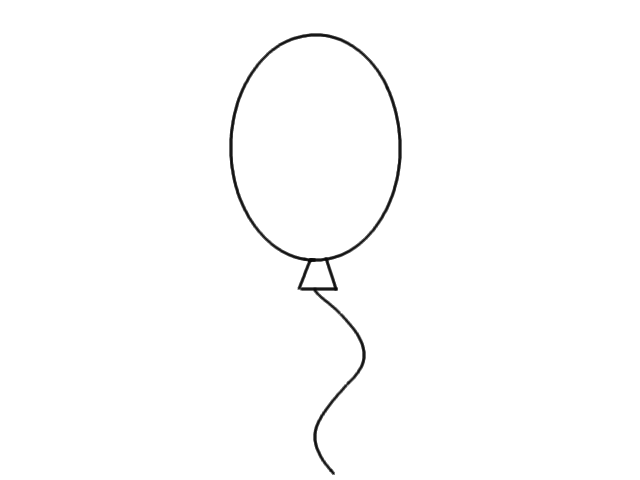 